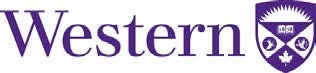 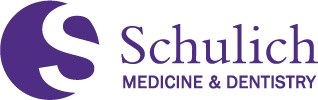 Activity NameDate Time Location List Overall Learning Objectives25% of this program is dedicated to participant interaction For RCPSC (MOC Section 1) This event is an Accredited Group Learning Activity (Section 1) as defined by the Maintenance of Certification Program of the Royal College of Physicians and Surgeons of Canada, and approved by Continuing Professional Development, Schulich School of Medicine & Dentistry, Western University. You may claim a maximum of XX hours (credits are automatically calculated).CFPC (Mainpro+ Certification) This one-credit-per-hour Group Learning program meets the certification criteria of the College of Family Physicians of Canada and has been certified by Continuing Professional Development, Schulich School of Medicine & Dentistry, Western University for up to XX Mainpro+ credits. Each participant should claim only those hours of credit that he/she actually spent participating in the educational program.Non Industry Sponsorship statement This program has no commercial support. or Sponsorship statement – Must not appear near any CME activity information This program has received an educational grant or in-kind support from: (list organization name(s).Place your logo here Moderated by: Name Moderated by: Name 8:00 - 8:05 Opening Remarks 8:05 - 8:45 Presentation Name & Speaker Name *List session specific learning objectives8:45 - 9:00 Question & Answer Period 9:00 - 9:45 Presentation Name & Speaker Name *List session specific learning objectives9:45 - 10:00 Question & Answer Period 10:00 - 10:15 Break 10:15 - 11:00 Presentation Name & Speaker Name *List session specific learning objectives11:00 - 11:20Small Group Discussion 11:20 - 11:25 Completion of Evaluations 11:25 - 11:30Closing Remarks